ҠАРАР                                                                                ПОСТАНОВЛЕНИЕ04 апрель 2022й.	  № 65	       04 апреля  2022 г.Об аннулировании сведений об адресах в государственном адресном  реестреРуководствуясь Федеральным законом от 06 октября 2003 №131-ФЗ "Об общих принципах организации местного самоуправления в Российской Федерации", Федеральным законом от 28.12.2013 №443-ФЗ "О федеральной информационной адресной системе и о внесении изменений в Федеральный закон "Об общих принципах организации местного самоуправления в Российской Федерации", Постановлением Правительства Российской Федерации от 22.05.2015 № 492 «О составе сведений об адресах, размещаемых в государственном адресном реестре порядке межведомственного информационного взаимодействия при утратившими силу некоторых актов Правительства Российской Федерации» по результатам инвентаризации сведений ,содержащихся в государственном адресном реестре ( ГАР),выявлены сведения о неактуальных ,неполных и недостоверных сведениях об адресах ,в связи с чем ПОСТАНОВЛЯЮ:1.Аннулировать следующие сведения об объектах адресации в ГАР:1.1 Российская Федерация, Республика Башкортостан, Бакалинский  муниципальный район, Сельское поселение  Староматинский  сельсовет, село Старые Маты, улица Мира,  дом 8; Уникальный номер адреса объекта адресации в ГАР: 7274a6b1-9eeb-4e4a-a15e-1bc0693232351.2 Российская Федерация, Республика Башкортостан, Бакалинский  муниципальный район, Сельское поселение  Староматинский  сельсовет, село Старые Маты, улица Мира,  дом 14; Уникальный номер адреса объекта адресации в ГАР: 2dfe0b8d-38aa-45a8-a6e8-179928c214c41.3 Российская Федерация, Республика Башкортостан, Бакалинский  муниципальный район, Сельское поселение  Староматинский  сельсовет, село  Старые Маты , улица  Мира, дом 93; Уникальный номер адреса объекта адресации в ГАР: cebe5e6c-e4cf-4a04-af49-87a9566714411.4 Российская Федерация, Республика Башкортостан, Бакалинский  муниципальный район, Сельское поселение  Староматинский  сельсовет, село  Старые Маты , улица  Целинная, дом 2; Уникальный номер адреса объекта адресации в ГАР: 0303ef0f-b0eb-4884-9ba5-5c398b23edb21.5 Российская Федерация, Республика Башкортостан, Бакалинский  муниципальный район, Сельское поселение  Староматинский  сельсовет, село  Старые Маты , улица  Молодежная, земельный участок 23; Уникальный номер адреса объекта адресации в ГАР: 12e0385f-f955-4765-9449-c6c646936c481.6 Российская Федерация, Республика Башкортостан, Бакалинский  муниципальный район, Сельское поселение  Староматинский  сельсовет, село  Старые Маты , улица  Победы, земельный участок 15Б; Уникальный номер адреса объекта адресации в ГАР: 46229ce3-fad3-45b1-9230-e56cb0b38d5c1.7 Российская Федерация, Республика Башкортостан, Бакалинский  муниципальный район, Сельское поселение  Староматинский  сельсовет, деревня Дубровка, улица Центральная, земельный участок 5А;Уникальный номер адреса объекта адресации в ГАР: 91d6b3ee-2381-43df-84c3-06086d17ada3Глава администрации сельского поселенияСтароматинский сельсовет                                                         Т.В. Кудряшова         Башкортостан РеспубликаҺы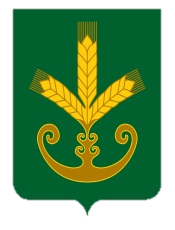 Бакалы районы муниципаль районыныңИςке Маты ауыл советыауыл биләмәһе Хакимиәте__________________________________Республика БашкортостанАдминистрация сельского поселенияСтароматинский сельсоветмуниципального районаБакалинский район_______________________________